NOTAS DE DISCIPLINA FINANCIERA1. Balance Presupuestario de Recursos Disponibles NegativoSe informará:a) Acciones para recuperar el Balance Presupuestario de Recursos Disponibles Sostenible.Fundamento Artículo 6 y 19 LDF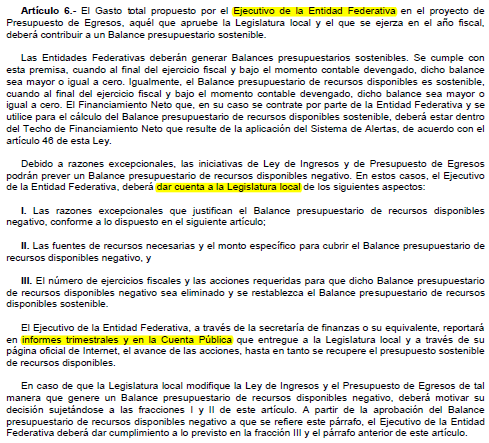 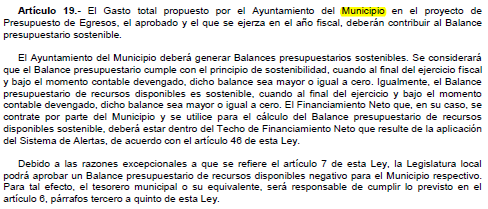 El municipio de San Felipe, mantendrá una política financiera de equilibrio en el balance presupuestario entre el ingreso y el gasto, estableciendo dos criterios, el primero relativo a lograr la eficiencia operativa mediante la contención del gasto público, principalmente el gasto de servicios personales y los gastos de operación, así como tampoco se prevé solicitar deuda, préstamos o adelantos de participaciones, como parte de la estrategia financiera para hacer frente a los planes y programas operativos de las dependencias, por el contrario, se proyecta la operación con mayor eficiencia en el gasto público, así como la reorganización de la estructura interna mediante la unificación de las actividades análogas. Además se llevará un monitoreo continuo en la evolución de los ingresos y gastos para garantizar recursos destinados a la operatividad de las dependencias.Actualmente en la proyección de ingresos y gastos, no se prevén ingresos derivados de financiamiento proveniente de la contratación de deuda pública, préstamos o adelantos de participaciones.2. Aumento o creación de nuevo GastoSe informará:a) Fuente de Ingresos del aumento o creación del Gasto no Etiquetado.b) Fuente de Ingresos del aumento o creación del Gasto Etiquetado.Fundamento Artículo 8 y 21 LDF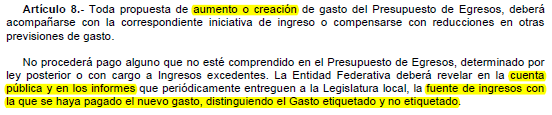 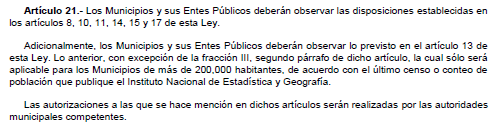 El municipio de San Felipe, conforme al pronóstico de ingresos y al presupuesto de egresos aprobado por el Ayuntamiento hasta la séptima modificación se agrega a manera de relación las fuentes de financiamiento que soportan el gasto público, mismas que guardan el balance presupuestario positivo.3. Pasivo Circulante al Cierre del EjercicioSe informará al 30 de Marzo 2020Fundamento Artículo 13 VII y 21 LDF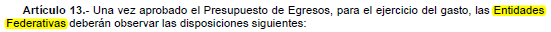 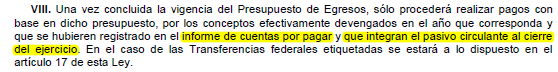 El municipio de San Felipe, informa los pasivos circulantes registrados en la cuenta pública, es conveniente aclarar que el pasivo circulante que se relaciona con partidas de gasto corresponde únicamente las cuentas siguientes:4. Deuda Pública y ObligacionesSe revelará:a) La información detallada de cada Financiamiento u Obligación contraída en los términos del Título Tercero Capítulo Uno de la Ley de Disciplina Financiera de las Entidades Federativas y Municipios, incluyendo como mínimo, el importe, tasa, plazo, comisiones y demás accesorios pactados.Fundamento Artículo 25 LDF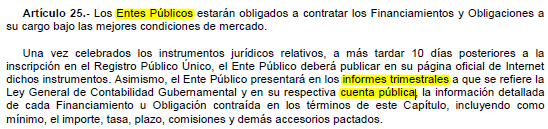 No aplica derivado a que el municipio de san Felipe no tiene contratada deuda pública con instituciones financieras.5. Obligaciones a Corto PlazoSe revelará:a) La información detallada de las Obligaciones a corto plazo contraídas en los términos del Título Tercero Capítulo Uno de la Ley de Disciplina Financiera de las Entidades Federativas y Municipios, incluyendo por lo menos importe, tasas, plazo, comisiones y cualquier costo relacionado, así mismo se deberá incluir la tasa efectiva.Fundamento Artículo 31 LDF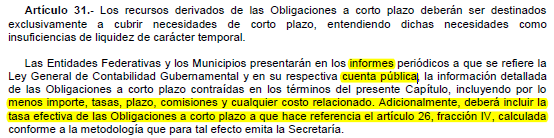 No aplica derivado a que el municipio de san Felipe no tiene contratada deuda pública con instituciones financieras.6. Evaluación de CumplimientoSe revelará:a) La información relativa al cumplimiento de los convenios de Deuda Garantizada.Fundamento Artículo 40 LDF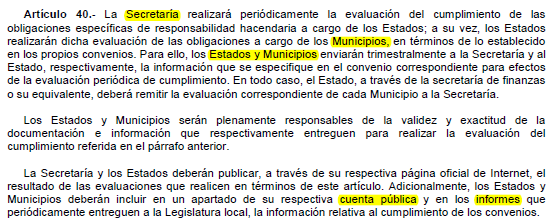 No aplica derivado a que el municipio de san Felipe no tiene contratada deuda pública.Pasivo CirculanteCuentas por Pagar a Corto Plazo3,189,868.057,553,635.53Documentos por Pagar a Corto Plazo0.000.00Porción a Corto Plazo de la Deuda Pública a Largo Plazo0.000.00Títulos y Valores a Corto Plazo0.000.00Pasivos Diferidos a Corto Plazo0.000.00Fondos y Bienes de Terceros en Garantía y/o Administración a Corto Plazo0.000.00Provisiones a Corto Plazo0.000.00Otros Pasivos a Corto Plazo0.000.00